2023 FRANKOFON FİLM GÜNLERİ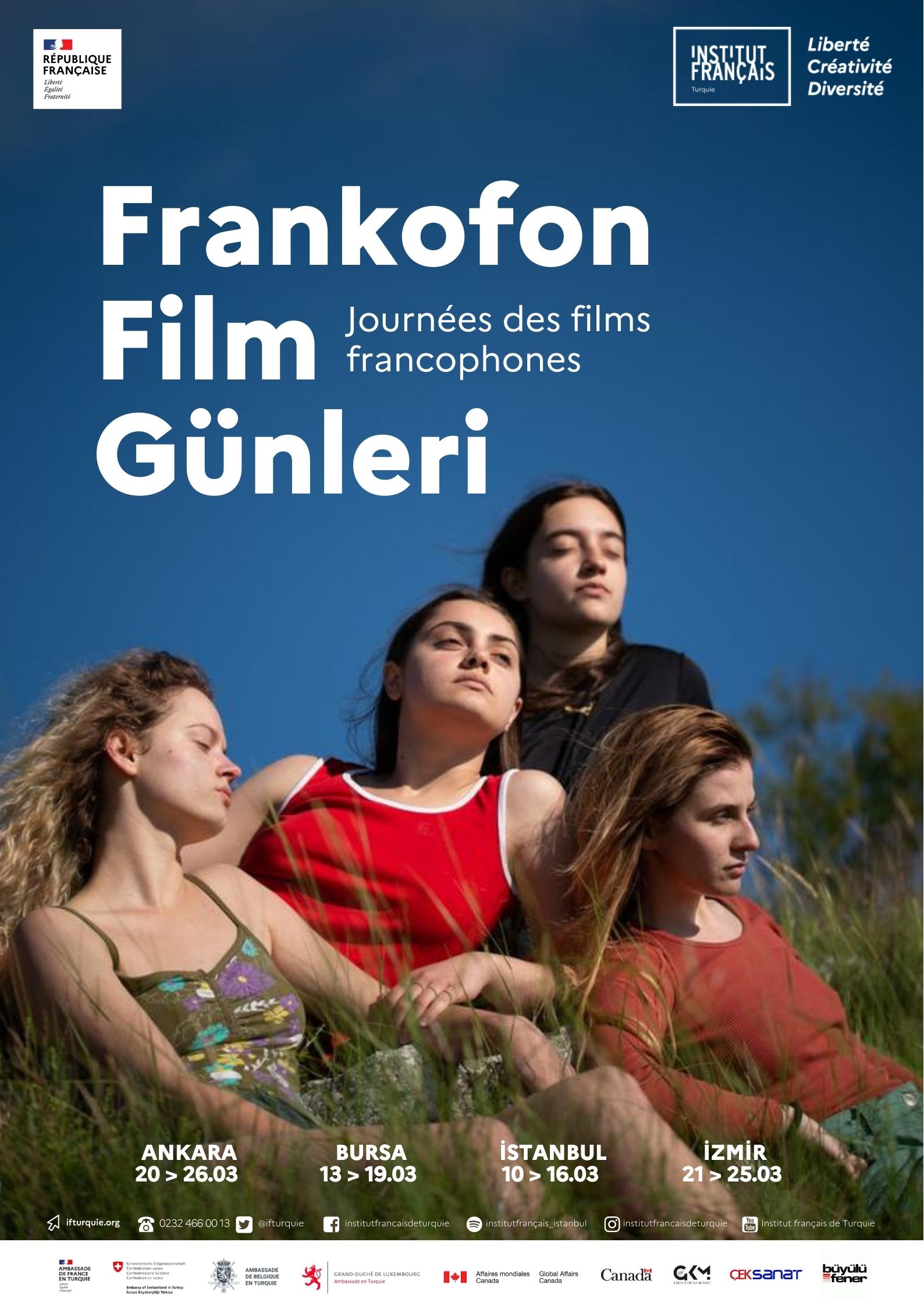 10.03.2023
26.03.2023
Frankofoni İlkbaharı etkinlikleri çerçevesinde Institut français Türkiye, Frankofoni İlkbaharı etkinlikleri çerçevesinde, Ankara, İstanbul, İzmir ve Bursa’da Mart ayı boyunca Frankofon Film Günleri düzenliyor.  Belçika, Kanada, Lüksemburg, İsviçre Büyükelçilikleri, Belçika Konsolosluğu  ve Alliance française Bursa işbirliği ile düzenlenecek Frankofon Film Günleri’nde toplam 9 uzun metrajlı film Türkçe altyazı ile gösterimde olacak. Gösterim tarihlerini içeren programı aşağıda bulabilirsiniz. PROGRAM İSTANBUL
Institut français gösteri salonu
10 – 16 Mart 2023Giriş: 30 TL / İndirimli fiyat 20 TL ANKARA
Büyülü Fener sineması, Kızılay
20 – 26 Mart 2023Giriş: 75 TL / İndirimli fiyat 65 TLİZMİR
Institut français sinema salonu
21 – 25 Mart 2023Giriş: 20 TL / İndirimli fiyat 15 TLBURSA,
ÇekSanat
13 – 19 Mart 202310/03/202319:00Dişi Aslanların Kükrediği Tepe (The Hill Where Lionesses Roar), (Luàna Bajrami, 1s23, Arnavutça ve Türkçe Altyazılı)11/03/202316:00Güle güle mutluluk (Ken Scott, 1s47, Fransızca, İngilizce ve Türkçe Altyazılı)11/03/202319:00İncir ağaçlarının altında (Under the fig trees), (Erige Sehiri, 1s32, Arapça ve Türkçe Altyazılı)12/03/202316:00Olga (Elie Grappe, 1s27, Fransızca/Rusça/Ukraynaca ve Türkçe Altyazılı)2022 İsviçre’nin “Oscar” ödülü12/03/202319:00Zero Fucks Given (Emmanuel Marre ve Julie Lecoustre, 1s50, Fransızca ve Türkçe Altyazılı)2023 MyFrenchFilmFestival ödülü2021 Cannes Film Festivali’nde, 2 dalda aday ve 1 ödül13/03/202319:30Tori ve Lokita (Luc Dardenne ve Jean-Pierre Dardenne, 1s28, Fransızca ve Türkçe Altyazılı)2022 Cannes Film Festivali’nde 1 ödül14/03/202319:00Mutluluğa giden yol (Nicolas Steil, 1s40, Fransızca, İngilizce ve Türkçe Altyazılı)15/03/202319:00Kazablanka Ritimleri (Casablanca Beats), (Nabil Ayouch, 1s41, Arapça ve Türkçe Altyazılı)16/03/202319:00Bir Aşk ve Arzu Öyküsü (A Tale of Love and Desire), (Leyla Bouzid, 1s42, Fransızca ve Türkçe Altyazılı)20/03/202219.00Kazablanka Ritimleri, (Casablanca Beats), (Nabil Ayouch, 1s41, Arapça ve Türkçe Altyazılı)21/03/202219.00Bir Aşk ve Arzu Öyküsü, (A Tale of Love and Desire), (Leyla Bouzid, 1s42, Fransızca ve Türkçe Altyazılı)22/03/202219.00Dişi Aslanların Kükrediği Tepe, (The Hill Where Lionesses Roar), (Luàna Bajrami, 1s23, Arnavutça ve Türkçe Altyazılı)23/03/202219.00Zero Fucks Given, (Emmanuel Marre ve Julie Lecoustre, 1s50, Fransızca ve Türkçe Altyazılı)2023 MyFrenchFilmFestival ödülü2021 Cannes Film Festivali’nde, 2 dalda aday ve 1 ödül24/03/202219.00İncir ağaçlarının altında, (Under the fig trees), (Erige Sehiri, 1s32, Arapça ve Türkçe Altyazılı)25/03/202216.30Tori ve Lokita, (Luc Dardenne ve Jean-Pierre Dardenne, 1s28, Fransızca ve Türkçe Altyazılı)2022 Cannes Film Festivali’nde 1 ödül25/03/202219.00Olga, (Elie Grappe, 1s27, Fransızca/Rusça/Ukraynaca ve Türkçe Altyazılı)2022 İsviçre’nin “Oscar” ödülü26/03/202214.30Mutluluğa giden yol, (Nicolas Steil, 1s40, Fransızca, İngilizce ve Türkçe Altyazılı)26/03/202216.30Güle güle mutluluk, (Ken Scott, 1s47, Fransızca, İngilizce ve Türkçe Altyazılı)21/03/202219.00Kazablanka Ritimleri, (Casablanca Beats), (Nabil Ayouch, 1s41, Arapça ve Türkçe Altyazılı)22/03/202217.00Bir Aşk ve Arzu Öyküsü, (A Tale of Love and Desire), (Leyla Bouzid, 1s42, Fransızca ve Türkçe Altyazılı)22/03/202219.00Dişi Aslanların Kükrediği Tepe, (The Hill Where Lionesses Roar), (Luàna Bajrami, 1s23, Arnavutça ve Türkçe Altyazılı)23/03/202217.00Zero Fucks Given, (Emmanuel Marre ve Julie Lecoustre, 1s50, Fransızca ve Türkçe Altyazılı)2023 MyFrenchFilmFestival ödülü2021 Cannes Film Festivali’nde, 2 dalda aday ve 1 ödül23/03/202219.00İncir ağaçlarının altında, (Under the fig trees), (Erige Sehiri, 1s32, Arapça ve Türkçe Altyazılı)24/03/202217.00Tori ve Lokita, (Luc Dardenne ve Jean-Pierre Dardenne, 1s28, Fransızca ve Türkçe Altyazılı)2022 Cannes Film Festivali’nde 1 ödül24/03/202219.00Olga, (Elie Grappe, 1s27, Fransızca/Rusça/Ukraynaca ve Türkçe Altyazılı)2022 İsviçre’nin “Oscar” ödülü25/03/202217.00Mutluluğa giden yol, (Nicolas Steil, 1s40, Fransızca, İngilizce ve Türkçe Altyazılı)25/03/202219.00Güle güle mutluluk, (Ken Scott, 1s47, Fransızca, İngilizce ve Türkçe Altyazılı)13/03/202219.00Zero Fucks Given, (Emmanuel Marre ve Julie Lecoustre, 1s50, Fransızca ve Türkçe Altyazılı)2023 MyFrenchFilmFestival ödülü2021 Cannes Film Festivali’nde, 2 dalda aday ve 1 ödül14/03/202219.00Kırılgan, (Fragile), (Emma Benestan, 1s21, Fransızca ve Türkçe Altyazılı)15/03/202219.00Mutluluğa giden yol, (Nicolas Steil, 1s40, Fransızca, İngilizce ve Türkçe Altyazılı)16/03/202219.00Güle güle mutluluk, (Ken Scott, 1s41, Fransızca, İngilizce ve Türkçe Altyazılı)17/03/202219.00The World after us, (Louda Ben Salah-Cazanas, 1s25, Fransızca ve Türkçe Altyazılı)18/03/202219.00Bir aşk ve arzu öyküsü, (A Tale of Love and Desire), (Leyla Bouzid, 1s42, Fransızca ve Türkçe Altyazılı)19/03/202219.00Dişi aslanların kükrediği tepe, (The Hill Where Lionesses Roar), (Luàna Bajrami, 1s23, Arnavutça ve Türkçe Altyazılı)